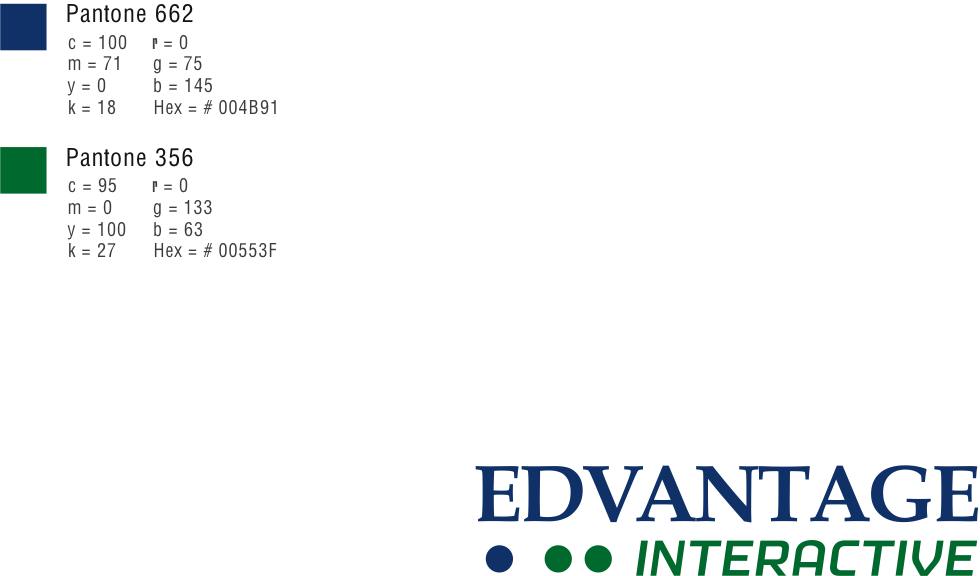 PO Box 200019839 Fifth StreetSidney, BC V8L 5C9
Toll Free Phone: 866-422-7310SVN3E 2019 Special - $25.95ORDER / FAX   1-866-275-0564**   Minimum charges apply for shipping & handling depending on location*** Digital Teacher Support  – Colour PDF’s, ebook, Answer Key, Web links  (Access for 2019-20)NOTE: IF you are ordering less than 5 books, please order through amazon.caINFO: Don Franklin – don@edvantageinteractive.comContact NAME*Contact EMAIL*Name of TEACHER* (if different from Contact)TEACHER Email*
(if different from Contact)Name of SCHOOLName of SCHOOL DISTRICT*SHIPPING ADDRESSSHIPPING ADDRESSBILLING ADDRESS (if different)BILLING ADDRESS (if different)AddressAddressAddressAddressCity, Prov.City, Prov.Postal CodePostal CodePhone #Fax #SVN3EItem Code or ISBNPrice/UnitQTYTotalsDigital Teacher Support ***enviroPAC$199SVN3E: Environmental ScienceInteractions WorkText**On Orders of 10+ books978-0-9864778-0-5$25.95Payment Method  Purchase Order No. ______________________  Please send an invoice to Billing Address. Credit Card #____________________________ MC     VISA   Expiry Date (mm/yy): _________3 Digit Security Code: _______________________Name on Card: _____________________________Signature: ________________________________Payment Method  Purchase Order No. ______________________  Please send an invoice to Billing Address. Credit Card #____________________________ MC     VISA   Expiry Date (mm/yy): _________3 Digit Security Code: _______________________Name on Card: _____________________________Signature: ________________________________Book
Sub TotalBook
Sub TotalPayment Method  Purchase Order No. ______________________  Please send an invoice to Billing Address. Credit Card #____________________________ MC     VISA   Expiry Date (mm/yy): _________3 Digit Security Code: _______________________Name on Card: _____________________________Signature: ________________________________Payment Method  Purchase Order No. ______________________  Please send an invoice to Billing Address. Credit Card #____________________________ MC     VISA   Expiry Date (mm/yy): _________3 Digit Security Code: _______________________Name on Card: _____________________________Signature: ________________________________GST5% of Book Sub TotalGST5% of Book Sub TotalPayment Method  Purchase Order No. ______________________  Please send an invoice to Billing Address. Credit Card #____________________________ MC     VISA   Expiry Date (mm/yy): _________3 Digit Security Code: _______________________Name on Card: _____________________________Signature: ________________________________Payment Method  Purchase Order No. ______________________  Please send an invoice to Billing Address. Credit Card #____________________________ MC     VISA   Expiry Date (mm/yy): _________3 Digit Security Code: _______________________Name on Card: _____________________________Signature: ________________________________Order Sub TotalOrder Sub TotalPayment Method  Purchase Order No. ______________________  Please send an invoice to Billing Address. Credit Card #____________________________ MC     VISA   Expiry Date (mm/yy): _________3 Digit Security Code: _______________________Name on Card: _____________________________Signature: ________________________________Payment Method  Purchase Order No. ______________________  Please send an invoice to Billing Address. Credit Card #____________________________ MC     VISA   Expiry Date (mm/yy): _________3 Digit Security Code: _______________________Name on Card: _____________________________Signature: ________________________________Shipping**10% of Order Sub TotalShipping**10% of Order Sub TotalPayment Method  Purchase Order No. ______________________  Please send an invoice to Billing Address. Credit Card #____________________________ MC     VISA   Expiry Date (mm/yy): _________3 Digit Security Code: _______________________Name on Card: _____________________________Signature: ________________________________Payment Method  Purchase Order No. ______________________  Please send an invoice to Billing Address. Credit Card #____________________________ MC     VISA   Expiry Date (mm/yy): _________3 Digit Security Code: _______________________Name on Card: _____________________________Signature: ________________________________HST        13% of ShippingHST        13% of ShippingPayment Method  Purchase Order No. ______________________  Please send an invoice to Billing Address. Credit Card #____________________________ MC     VISA   Expiry Date (mm/yy): _________3 Digit Security Code: _______________________Name on Card: _____________________________Signature: ________________________________Payment Method  Purchase Order No. ______________________  Please send an invoice to Billing Address. Credit Card #____________________________ MC     VISA   Expiry Date (mm/yy): _________3 Digit Security Code: _______________________Name on Card: _____________________________Signature: ________________________________TotalTotal